Higher ElectricityPast Paper QuestionsBook 1ContentsBand Theory and Conductivity						pg 2-16Practical Circuits								pg 17-25Capacitance									pg 26-52Band Theory and ConductivityBand Theory and Conductivity; Interference and Diffraction GratingsBand Theory and ConductivityBand Theory + Conductivity; Photoelectric Effect; Interference + Diffraction GratingsBand Theory and Conductivity; IrradianceBand Theory and ConductivityBand Theory and ConductivityBand Theory and Conductivity; Practical CircuitsBand Theory and Conductivity; Open EndedPractical CircuitsCapacitanceCapacitance; Line SpectraCapacitanceCapacitanceCapacitance; Practical CircuitsCapacitanceCapacitance; Practical CircuitsCapacitanceCapacitanceCapacitanceCapacitanceCapacitanceCapacitanceCapacitanceCapacitance; Open Ended1.Materials are “doped” to produce n-type semiconductor material.ABCDEIn n-type semiconductor materialthe majority charge carriers are electronsthe majority charge carriers are neutronsthe majority charge carriers are protonsthere are always more protons than neutronsthere are always more electrons than protons.2.In the following circuit, the component X is used to drive a motor.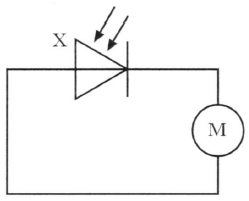 Which of the following gives the name of component X and its mode of operation?ABCDE3.The letters X, Y and Z represent three missing words from the following passage.Materials can be divided into three broad categories according to their electrical resistance.	X	have a very high resistance.	Y	have a high resistance in their pure form but when small amounts of certain impurities are added, the resistance decreases.	Z	have a low resistance.Which row in the table shows the missing words?ABCDE4.ABCDEA p-n junction diode is forward biased.Positive and negative charge carriers recombine in the junction region. This causes the emission ofa holean electronan electron-hole paira protona photon5.A student writes the following statements about p-type semiconductor material.I	Most charge carriers are positive.II	The p-type material has a positive charge.III	Impurity atoms in the material have 3 outer electrons.Which of these statements is/are true?ABCDEI onlyII onlyI and II onlyI and III onlyI, II and III6.An LED is connected as shown.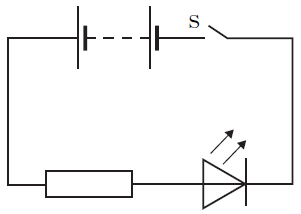 When switch S is closedA
B
C
D
Ethe p-n junction is reverse biased and free charge carriers are produced which may recombine to give quanta of radiationthe p-n junction is forward biased and positive and negative charge carriers are produced by the action of lightthe p-n junction is reverse biased and positive and negative charge carriers are produced by the action of lightthe p-n junction is forward biased and positive and negative charge carriers may recombine to give quanta of radiationthe p-n junction is reverse biased and positive and negative charge carriers may recombine to give quanta of radiation.7.The letters X, Y and Z represent missing words in the following passage.Solids can be categorised as conductors, semiconductors or insulators.In        X       the energy gap between the valence band and the conduction band is        Y        allowing        Z        conduction to take place at room temperature.Which row in the table shows the missing words?

A

B

C

D

E8.A crystal of silicon is “doped” with arsenic. This means that a small number of the silicon atoms are replaced with arsenic atoms.The effect of the doping on the crystal is toABCDEmake it into a photodiodemake it into an insulatorincrease its resistancedecrease its resistanceallow it to conduct in only one direction.9.A student reads the following passage in a physics dictionary.“… is a solid state device in which positive and negative charge carriers are produced by the action of light on a p-n junction.”ABCDEThe passage describesa thermistora MOSFETa photodiodea laseran LED.10.A student makes the following statements about p-n junction devices.I	In solar cells, a potential difference is produced when photons 	are incident on the junction.II	The photovoltaic effect occurs in solar cells.III	in LEDs, photons are emitted from the junction when a current is 	passed through it.Which of these statements is/are correct?ABCDEI onlyIII onlyI and II onlyI and III onlyI, II and III11.The letters X, Y and Z represent three missing words from the following passage.Solids can be divided into 3 broad categories: conductors, insulators and semiconductors.In       X       the conduction band is not completely full and this allows electrons to move easily.In       Y       the valence band is full.In       Z       electrons can move from the valence to the conduction band at room temperature.Which row in the table shows the missing words?ABCDE12.A sample of pure semiconductor can be doped to form an n-type semiconductor.Which row in the table describes the majority charge carriers in the 
n-type semiconductor and how the resistance of the n-type semiconductor compares with that of the pure semiconductor.



ABCDE13.A student makes the following statements about energy bands in different materials.I	In metals the highest occupied band is not completely full.II	In insulators the highest occupied energy band is full.III	The gap between the valence band and conduction band is 	smaller in semiconductors than in insulators.Which of these statements is/are correct?ABCDEI onlyII onlyI and II onlyI and III onlyI, II and III14.A student makes the following statements about conductors, insulators and semiconductors.I	In conductors, the conduction band is completely filled with 	electrons.II	In insulators, the gap between the valence band and the 	conduction band is large.III	In semiconductors, increasing the temperature increases the 	conductivity.Which of these statements is/are correct?ABCDEI onlyII onlyIII onlyI and II onlyII and III only15.(a)A sample of pure semiconducting material is doped by adding impurity atoms.State how adding impurities affects the resistance of the semiconducting material.
1(b)The circuit below shows a p-n junction diode used as a light emitting diode (LED).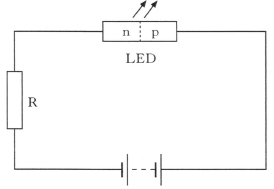 Explain in terms of the charge carriers how the LED emits light.
2Monochromatic light from the LED is incident on a grating as shown.The spacing between lines in the grating is 5·0 x 10-6 m.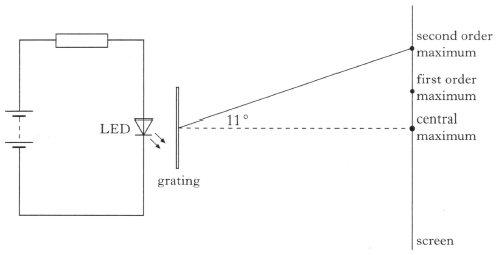 		Calculate the wavelength of the light emitted by the LED.316.An LED consists of a p-n junction as shown.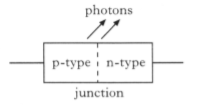 (a)Copy the diagram and add a battery so that the p-n junction is forward-biased.
1(b)Using the terms electrons , holes  and photons , explain how light is produced at the p-n junction of the LED.
2(c)The LED emits photons of energy 3·68 x 10-19 J.	(i)	Calculate the wavelength of a photon of light from this 		LED.
4	(ii)	Calculate the minimum potential difference across the p-n 		junction when it emits photons.
317.(a)Light of frequency 6·7 x 1014 Hz is produced at the junction of a light emitting diode (LED).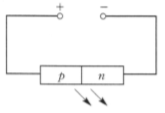 	(i)	Describe how the movement of charges in a forward-			biased LED produces light. Your description should include 		the terms: electrons ; holes ; photons  and junction .

2	(ii)	(A)	Calculate the wavelength of the light emitted.3		(B)	Use information from the data sheet to determine 			the colour of this light.
1	(iii)	The table below gives the values of the work function for 		three metals.		Light from the LED is now incident on these metals.		Show by calculation which of these metals, if any, release		photoelectrons with the light.	
4(b)Light from a different LED is passed through a grating as shown below.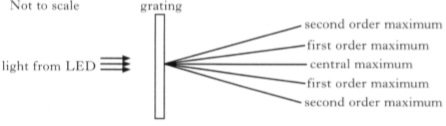 Light from this LED has a wavelength of 6·35 x 10-7 m. The spacing between the lines in the grating is 5·0 x 10-6 m.Calculate the angle between the central maximum and the second order maximum.
318.(a)An n-type semiconductor is formed by adding impurity atoms to a sample of pure semiconductor material.State the effect that the addition of the impurity atoms has on the resistance of the material.
1(b)A p-n junction is used as a photodiode as shown.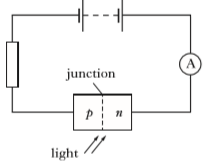 	(i)	State the mode in which the photodiode is operating.1	(ii)	The irradiance of the light on the junction of the 			photodiode is now increased.		Explain why the current increases in this circuit.2(c)The photodiode is placed at a distance of 1·2 m from a small lamp. The reading on the ammeter is 3·0 μA. The photodiode is now moved to a distance of 0·80 m from the same lamp.Assuming that the irradiance of the light on the junction of the photodiode is directly proportional to the current in the circuit, calculate the new reading on the ammeter.

319.(a)Use band theory to explain how electrical conduction takes place in a pure semiconductor such as silicon.Your explanation should include the terms: electrons , valence band and conduction band.
2(b)A light emitting diode (LED) is a p-n junction which emits light. The table below gives the colour of some LEDs and the voltage across the junction required to switch on the LED.Using the table, state a possible value for the switch on voltage of an LED that emits blue light.
1(c)The remote control for a television contains an LED.The graph below shows the range of wavelengths emitted by the LED and the relative light output.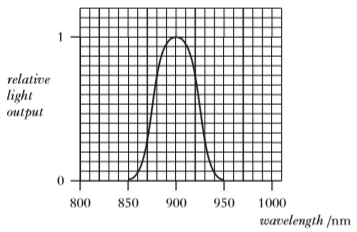 Calculate the maximum energy of a photon emitted from this LED.420.Solids can be categorised as conductors, insulators or semiconductors depending on their ability to conduct electricity. Their electrical conductivity can be explained using band theory.The diagrams show the valence and conduction bands of three solids X, Y and Z.One represents a conductor, one represents an insulator and one represents a semiconductor.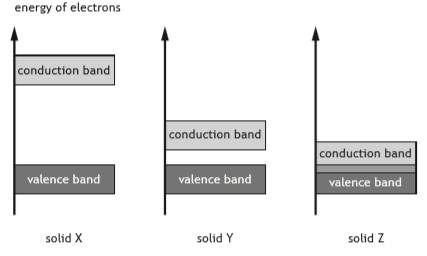 (a)Copy and complete the table below to show which solid represents a conductor, an insulator and a semiconductor.
1(b)Using band theory, explain why electrical conduction can take place in a semiconductor at room temperature.
2(c)Silicon can be doped with arsenic to produce an n-type semiconductor.State the effect that doping has on the electrical conductivity of silicon.121.(a)A student carries out an experiment using a solar cell connected to a variable resistor R as shown.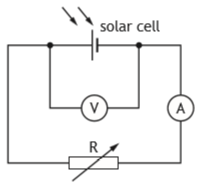 A lamp is placed above the solar cell and switched on.The variable resistor is altered and readings of current and voltage are taken. These readings are used to produce the following graph.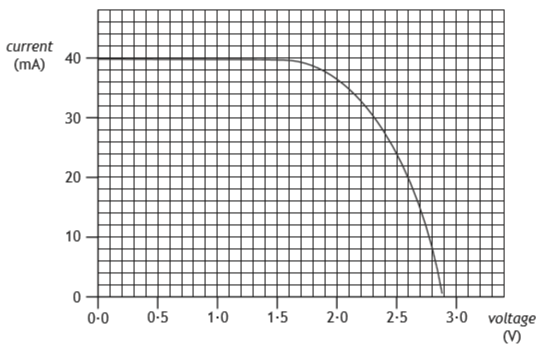 (a)Solar cells have a maximum power output for a particular irradiance of light.In this experiment the maximum power output occurs when the voltage is 2·1 V.Use information from the graph to estimate a value for the maximum power output from the solar cell.

3(b)The lamp is now moved closer to the solar cell.Explain, in terms of photons, why the maximum output power from the solar cell increases.
122.A student is describing how the following circuit works.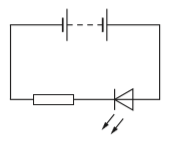 The student states:"The electricity comes out of the battery with energy and flows through the resistor using up some of the energy, it then goes through the LED and the rest of the energy is changed into light waves."Use your knowledge of physics to comment on this statement.31.In the following circuit, the supply has negligible internal resistance.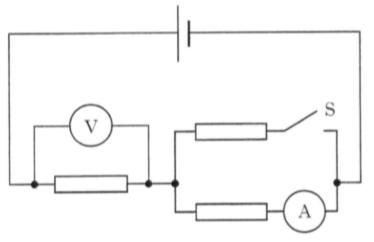 Switch S is now closed.Which row in the table shows the effect on the ammeter and voltmeter readings?ABCDE2.In the following circuit the current from the battery is 3 A.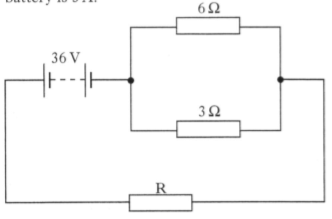 Assuming that the battery has negligible internal resistance, the resistance of resistor R isABCDE3 Ω4 Ω10 Ω12 Ω18 Ω.3.One volt isAone coulomb per jouleBone joule coulombCone joule per coulombDone joule per secondEone coulomb per second.4.Three resistors are connected as shown.The total resistance between X and Y isABCDE2 Ω4 Ω6 Ω9 Ω18 Ω.5.Four resistors, each of resistance 20 Ω, are connected to a 60 V supply of negligible internal resistance as shown below.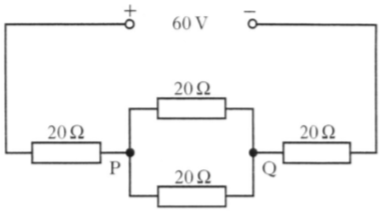 The potential difference across PQ isABCDE12 V15 V20 V24 V30 V.6.A battery of e.m.f. 24 V and a negligible internal resistance is connected as shown.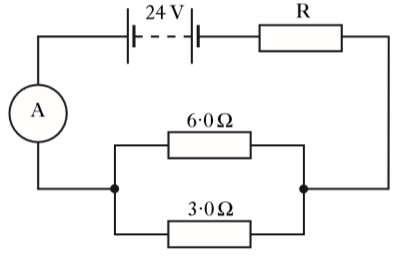 The reading on the ammeter is 2·0 A.The resistance of R is ABCDE3·0 Ω4·0 Ω10 Ω12 Ω18 Ω.7.Which of the following combinations of resistors has the greatest resistance between X and Y?A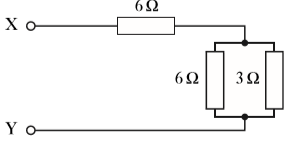 BC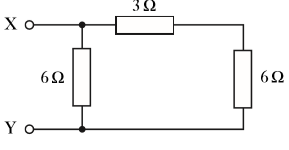 DE8.The diagram shows part of an electrical circuit.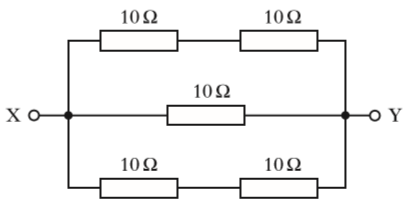 The resistance between X and Y isABCDE0·2 Ω5 Ω10 Ω20 Ω50 Ω.9.The following circuit is set up.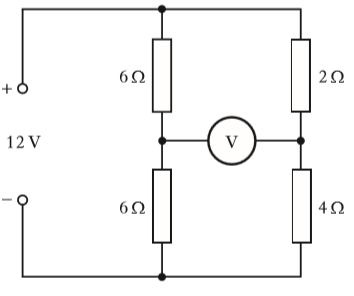 The reading on the voltmeter isABCDE0 V2 V6 V8 V12 V.10.Five resistors are connected as shown.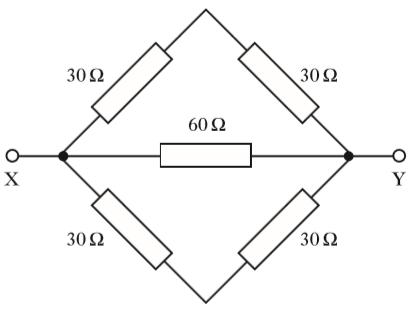 The resistance between X and Y isABCDE12 Ω20 Ω30 Ω60 Ω180 Ω.11.A circuit is set up as shown.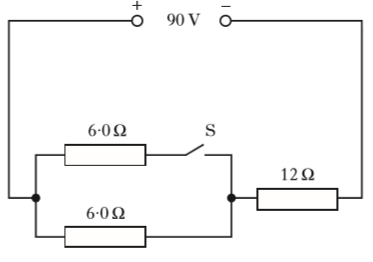 The internal resistance of the supply is negligible.Which row in the table shows the potential difference (p.d.) across the 12 Ω resistor when switch S is open and when S is closed?ABCDE12.A potential divider circuit is set up as shown.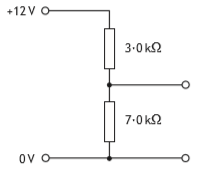 The potential difference across the 7·0 kΩ resistor is ABCDE3·6 V4·0 V5·1 V8·4 V9·0 V.13.The power dissipated in a 120 Ω resistor is 4·8 W.The current in the resistor is ABCDE0·020 A0·040 A0·20 A5·0 A25 A.14.A circuit is set up in which the battery has negligible internal resistance.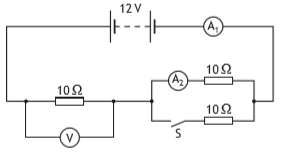 A student makes the following statements about the readings on the meters in this circuit.I	When switch S is open the reading on the voltmeter will be 6·0 V.II	When switch S is open the reading on A2 will be 0·6 A.III	When switch S is closed the reading on A1 will be 0·80 A.Which of these statements is/are correct?ABCDEI onlyII onlyI and II onlyII and III onlyI, II and III15.A circuit is set up in which the battery has negligible internal resistance.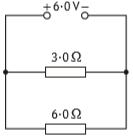 The power dissipated in the 3·0 Ω resistor isABCDE3·0 W6·0 W9·0 W12 W18 W.16.A student connects four identical light emitting diodes (LEDs) to a 2 V DC supply as shown.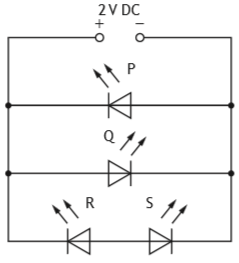 Which of the LEDs P, Q, R and S will light?ABCDEP onlyQ onlyP and Q onlyP and R onlyQ and S only1.The unit for capacitance can be written asABCDEV C-1C V-1J s-1C J-1J C-1.2.A student carries out three experiments to investigate the charging of a capacitor using a d.c. supply.The graphs obtained from the experiments are shown.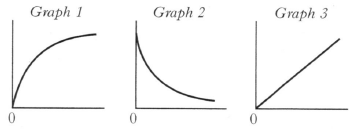 The axes of the graphs have not been labelled.Which row in the table shows the labels for the axes of the graphs?3.A 25·0 µF capacitor is charged until the potential difference across it is 500 V.The charge stored on the capacitor isABCDE5·00 x 10-8 C2·00 x 10-5 C1·25 x 10-2 C1·25 x 104 C2·00 x 107 C.4.A circuit is set up as shown.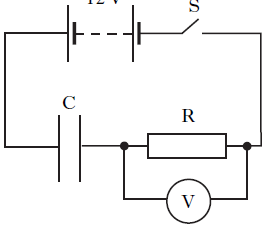 The capacitor is initially uncharged. Switch S is now closed. Which graph shows how the potential difference, V , across R, varies with time t ?A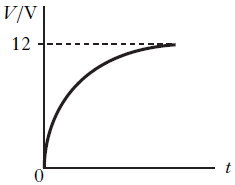 B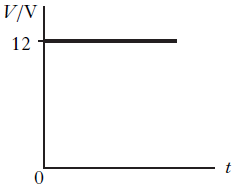 C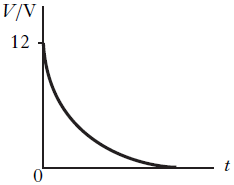 D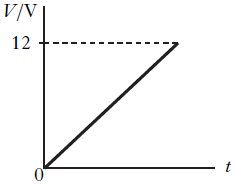 E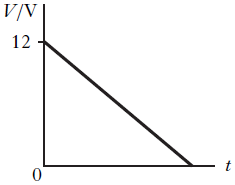 5.A student carries out an experiment to find the capacitance of a capacitor. The charge on the capacitor is measured for different values of p.d. across the capacitor. The results are shown.The best estimate of the capacitance isABCDE1·9 µF2·2 µF2·3 µF2·4 µF2·6 µF.6.The capacitance of a capacitor is 1000 µF. The potential difference (p.d.) across the capacitor is 100 V. The charge stored by the capacitor is 0·10 C.The charge on the capacitor is now reduced to half its original value.Which row in the table shows the capacitance of the capacitor and the p.d. across the capacitor for this new value of charge?7.The graph shows how the charge, Q , stored on a capacitor varies with the potential difference, V , across the capacitor.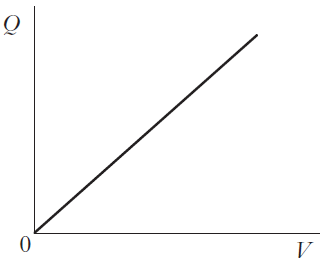 Which of the following statements is/are correct?I	The gradient of the graph represents the capacitance of the 	capacitor.II	The area under the graph represents the work done in charging 	the capacitor.III	The energy, E , stored in the capacitor is given by the equation 
	E = QV .ABCDEI onlyII onlyIII onlyI and II onlyI, II and III8. A capacitor has a capacitance of 20 µF.The energy stored on the capacitor is 4·0 mJ.The potential difference across the capacitor isABCDE5·0 V20 V80 V200 V400 V.9.A 20 µF capacitor is connected to a 12 V d.c. supply.The maximum charge stored on the capacitor isABCDE1·4 x 10-3 C2·4 x 10-4 C1·2 x 10-4 C1·7 x 10-6 C6·0 x 10-7 C.10.A circuit containing a capacitor is set up as shown.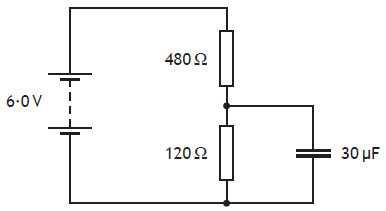 The supply has negligible internal resistance.The maximum energy stored in the capacitor isABCDE5·4 x 10-4 J3·5 x 10-4 J1·4 x 10-4 J3·4 x 10-5 J2·2 x 10-5 J.11.A 24·0 µF capacitor is charged until the potential difference across it is 125 V.The charge stored on the capacitor isABCDE5·21 x 106 C7·75 x 10-2 C1·50 x 10-3 C3·00 x 10-3 C1·92 x 10-7 C.12.A circuit is set up as shown.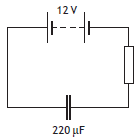 When the capacitor is fully charged the energy stored in the capacitor isABCDE1·6 x 10-5 J1·3 x 10-3 J2·6 x 10-3 J1·6 x 10-2 J1·6 x 104 J.13.The circuit shown is used to charge and then discharge a capacitor C.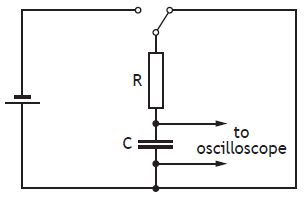 Which pair of graphs shows how the potential difference V  across the capacitor varies with time t  during charging and discharging?
A
B
C
D
E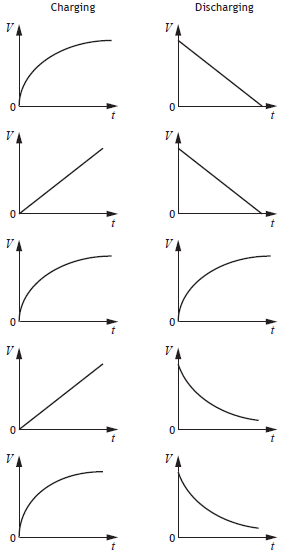 14.(a)The following diagram shows a circuit that is used to investigate the charging of a capacitor.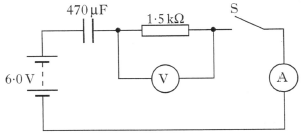 The capacitor is initially uncharged.The capacitor has a capacitance of 470 µF and the resistor has a resistance of 1·5 kΩ.The battery has an e.m.f. of 6·0 V and negligible internal resistance.	(i)	Switch S is now closed. Calculate the initial current in the 		circuit.
3	(ii)	Calculate the maximum energy stored by the capacitor.3	(iii)	State a change that could be made to ensure the same 		capacitor stores more energy.
1(b)A capacitor is used to provide the energy for an electronic flash in a camera.When the flash is triggered, 6·35 x 10-3 J of the stored energy is emitted as light.The mean value of the frequency of photons of light from the flash is 5·80 x 1014 Hz.Calculate the total number of photons emitted in each flash of light.415.The circuit below is used to investigate the charging of a 2000 µF capacitor. The d.c. supply has negligible internal resistance.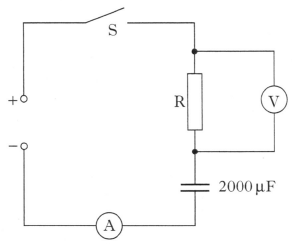 The graphs below show how the potential difference VR  across the resistor and the current I  in the circuit vary with time from the instant switch S is closed.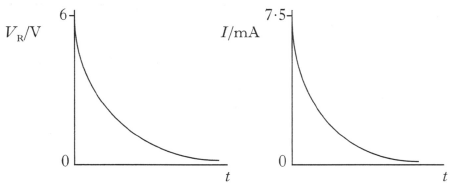 (a)State the potential difference across the capacitor when it is fully charged.
1(b)Calculate the maximum energy stored by the capacitor.3(c)Calculate the resistance of R in the circuit above.316.In an experiment, the circuit shown is used to investigate the charging of a capacitor.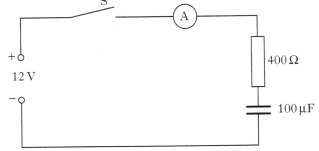 The power supply has an e.m.f. of 12 V and negligible internal resistance. The capacitor is initially uncharged.Switch S is closed and the current is measured during charging. The graph of charging current against time is shown in figure 1.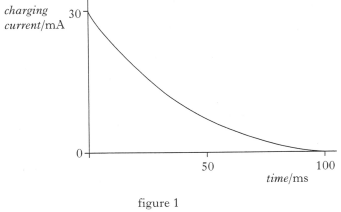 (a)Sketch a graph of voltage across the capacitor against time until the capacitor is fully charged. Numerical values are required on both axes.
2(b)	(i)	Calculate the voltage across the capacitor when the 			charging current is 20 mA.
4	(ii) 	Calculate the energy stored by the capacitor when the 		charging current is 20 mA.
3(c)The 100 µF capacitor is now replaced by an uncharged capacitor of unknown capacitance and the experiment is repeated. The graph of charging current against time for this capacitor is shown in figure 2.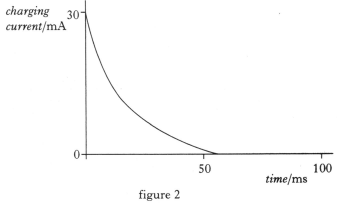 By comparing figure 2 with figure 1, determine whether the capacitance of this capacitor is greater than, equal to or less than 100 µF.You must explain your answer.217.A student investigates the charging and discharging of a 2200 µF capacitor using the circuit shown.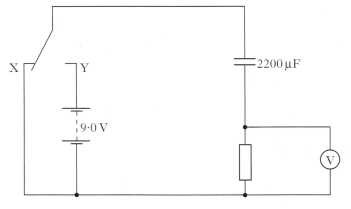 The 9·0 V battery has negligible internal resistance.Initially the capacitor is uncharged and the switch is at position X.The switch is then moved to position Y and the capacitor charges fully in 1·5 s.(a)	(i)	Sketch a graph of the potential difference across the 			resistor against time while the capacitor charges. 			Numerical values are required on both axes.

2	(ii)	The resistor is replaced with one of higher resistance.		Explain how this affects the time taken to fully charge the 		capacitor.
2	(iii)	At one instant during the charging of the capacitor the 		reading on the voltmeter is 4·0 V.		Calculate the charge stored by the capacitor at this instant.4(b)Using the same circuit in a later investigation the resistor has a resistance of 100 kΩ. The switch is in position Y and the capacitor is fully charged.	(i)	Calculate the maximum energy stored in the capacitor.3	(ii)	The switch is moved to position X. Calculate the maximum 		current in the resistor.
318.The 9·0 V battery in the circuit shown below has negligible internal resistance.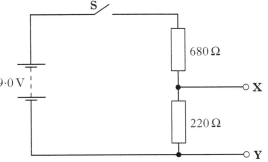 (a)Switch S is closed.Calculate the potential difference between X and Y.3(b)Switch S is opened.An uncharged 33 µF capacitor is connected between X and Y as shown.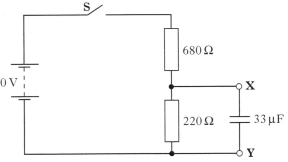 Switch S is then closed.	(i)	Explain why work is done in charging the capacitor.1	(ii)	State the value of the maximum potential difference across 		the capacitor in this circuit.
1	(iii)	Calculate the maximum energy stored by the capacitor.3	(iv)	Switch S is now opened.		Sketch a graph to show how the current through the 
		220 Ω resistor varies with time from the moment the 			switch is opened.		Numerical values are required only on the current axis.219.An uncharged 2200 µF capacitor is connected in a circuit as shown.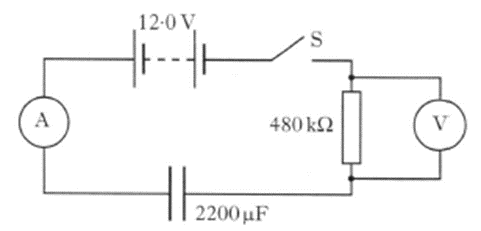 The battery has negligible internal resistance.(a)Switch S is closed.Calculate the initial charging current.3(b)At one instant during the charging process the potential difference across the resistor is 3·8 V.Calculate the charge stored by the capacitor at this instant.4(c)Calculate the maximum energy the capacitor stores in the this circuit.320.(a)State what is meant by the term capacitance.1(b)An uncharged capacitor, C, is connected in a circuit as shown.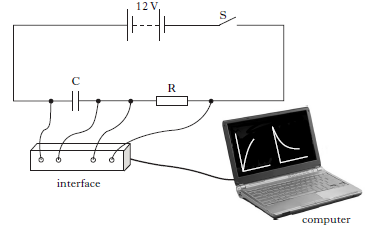 The 12 V battery has negligible internal resistance.Switch S is closed and the capacitor begins to charge.The interface measures the potential difference (p.d.) across the capacitor and the current in the circuit. These measurements are displayed as graphs on the computer.Graph 1 shows the p.d. across the capacitor for the first 0·40 s of charging.Graph 2 shows the current in the circuit for the first 0·40 s of charging.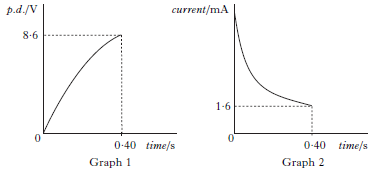 	(i)	Determine the p.d. across resistor R at 0·40 s.1	(ii)	Calculate the resistance of R.3	(iii)	The capacitor takes 2·2 seconds to charge fully.		At that time it stores 10·8 mJ of energy.		Calculate the capacitance of the capacitor.320.(continued)(c)The capacitor is now discharged. A second, identical resistor is connected in the circuit as shown.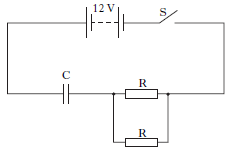 Switch S is closed.Is the time taken for the capacitor to fully charge less than, equal to, or greater than the time taken to fully charge in part (b)?Justify your answer.221.A 12 volt battery of negligible internal resistance is connected in a circuit as shown.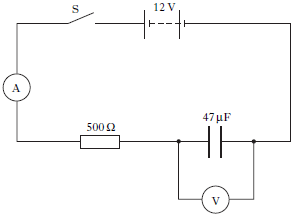 The capacitor is initially uncharged. Switch S is then closed and the capacitor starts to charge.(a)Sketch a graph of the current against time from the instant switch S is closed. Numerical values are not required.
1(b)At one instant during the charging of the capacitor the reading on the ammeter is 5·0 mA. Calculate the reading on the voltmeter at this instant.4(c)Calculate the maximum energy stored by the capacitor in this circuit.3(d)The 500 Ω resistor is now replaced with a 2·0 kΩ resistor.State the effect, if any, that this will have on the maximum energy stored in the capacitor.Justify your answer.222.A student carries out an experiment using a circuit which includes a capacitor with a capacitance of 200 µF.(a)State what is meant by a capacitance of 200 µF.1(b)The capacitor is used in the circuit shown to measure the time taken for a ball to fall vertically between two strips of metal foil.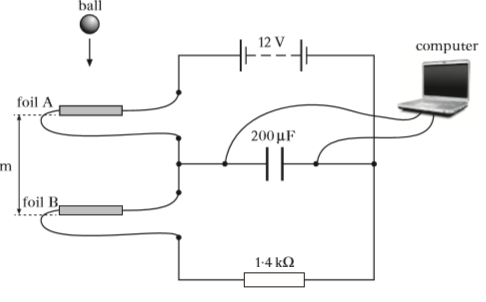 The ball is dropped from rest above foil A. It breaks through foil A then breaks through foil B a short time later.The computer displays a graph of potential difference across the capacitor against time as shown.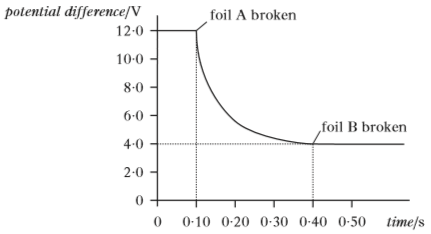 	(i)	Calculate the current in the 1·4 kΩ resistor at the exact 		moment foil A is broken.
3	(ii)	Calculate the decrease in the energy stored in the 			capacitor during the time taken for the ball to fall from foil 		A to foil B.	
423.The charging and discharging of a capacitor are investigated using the circuit shown.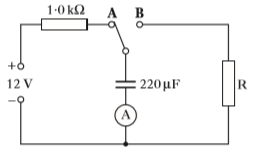 The power supply has an e.m.f. of 12 V and negligible internal resistance. The capacitor is initially uncharged.(a)The switch is connected to A and the capacitor starts to charge. Sketch a graph showing how the voltage across the plates of the capacitor varies with time. Your graph should start from the moment the switch is connected to A until the capacitor is fully charge.Numerical values are only required on the voltage axis.2(b)The capacitor is now discharged by moving the switch to B.The graph of current against time as the capacitor discharges is shown.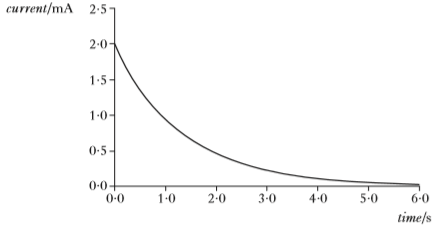 Calculate the resistance of R.323.(continued)(c)The 220 µF capacitor is now replaced with one of different value. This new capacitor is fully charged by moving the switch to A. It is then discharged by moving the switch to B. The graph of current against time as this capacitor discharges is shown.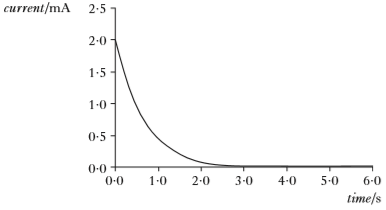 	(i)	Explain why the value of the initial discharging current 		remains the same as in part (b).
1	(ii)	State whether the capacitance of this capacitor is greater 		than, equal to, or less than the capacitance of the original 		220 µF capacitor.		You must justify your answer.224.Part of a camera flash circuit operates at 250 V d.c. The circuit includes a 15·0 kΩ resistor and a 470 µF capacitor. The capacitor is initally uncharged.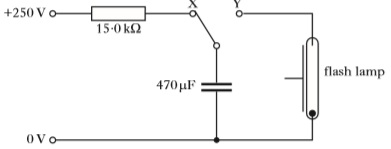 (a)The capacitor is now charged by connecting the switch to X.	(i)	Calculate the initial charging current.3	(ii)	Sketch a graph to show how the voltage across the 			capacitor varies with time from the moment the switch is 		connected to X. Numerical values are required on the 			voltage axis.


2	(iii)	Show that the energy stored by the capacitor is 14·7 J 		when it is fully charged.
2(b)When a flash photograph is taken, the switch is connected to Y and the capacitor discharges through the flash lamp in a time of 200 µs.Calculate the average power output of the flash lamp.3(c)The flash cannot be fired again for another photograph until the capacitor has recharged. The time for this to happen is called the recycle time.State how the circuit could be modified to reduce the recycle time without altering the power output of the flash.
125.A student sets up the circuit shown to investigate the charging of a capacitor.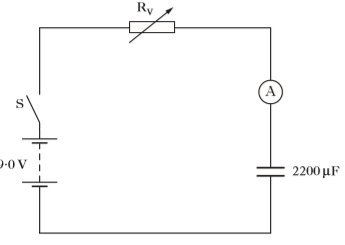 The battery has an e.m.f. of 9·0 V and negligible internal resistance.Initially the capacitor is uncharged and the variable resistor Rv is set to 12 kΩ.(a)Switch S is now closed and the capacitor charges.Sketch a graph of the current in the circuit against time from the moment the switch is closed until the capacitor is fully charged.Numerical values are only required on the current axis.2(b)Capacitors have an insulator between their plates.Explain why there is a current in the circuit during the charging process.1(c)At one instant during the charging process, the current in the 12 kΩ resistor is 5·0 x 10-4 A.Calculate the charge stored on the capacitor at this time.4(d)Switch S is now opened and the capacitor is fully discharged. The variable resistor is adjusted to a greater resistance.Switch S is closed and the capacitor charges again.State and explain what effect, if any, this increase in resistance has on:	(i)	 the maximum potential difference across the capacitor;	(ii)	the maximum current in the circuit.2226.A defibrillator is a device that provides a high energy electrical impulse to correct abnormal heart beats.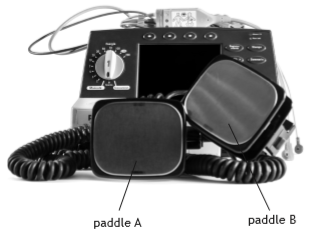 The diagram shows a simplified version of a defibrillator circuit.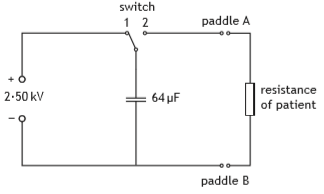 The switch is set to position 1 and the capacitor charges.(a)Show the charge on the capacitor when it is fully charged is 0·16 C .2(b)Calculate the maximum energy stored by the capacitor.3(c)To provide the electrical impulse required the capacitor is discharged through the person's chest using the paddles as shown.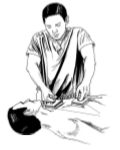 The initial discharge current through the person is 35·0 A.	(i)	Calculate the effective resistance of the part of the 			person's body between the paddles.
326.(c)(continued)	(ii)	The graph shows how the current between the paddles 		varies with time during the discharge of the capacitor.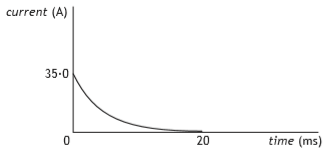 		The effective resistance of the person remains the same 		during this time.		Explain why the current decreases with time.1	(iii)	The defibrillator is used on a different person with larger 		effective resistance. The capacitor is again charged to 
		2·50 kV.		Sketch the graph in part (c)(ii), then add a line to show 		how the current in this person varies with time during the 		discharge of the capacitor. Lines must be labelled.

227.A technician sets up a circuit as shown.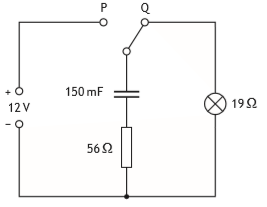 The power supply has negligible internal resistance.(a)The capacitor is initially uncharged.The switch is moved to position P and the capacitor charges.	(i)	State the potential difference across the capacitor when it 		is fully charged.
1	(ii)	Calculate the maximum energy stored by the capacitor.3(b)The switch is now moved back to position Q.Calculate the maximum discharge current in the circuit.3(c)The technician replaces the 150 mF capacitor with a capacitor of capacitance 47 mF.The switch is moved to position P and the capacitor is fully charged.The switch is now moved to position Q.State the effect that this change has on the time the lamp stays lit.You must justify your answer.228.An uncharged 220 µF capacitor is connected in a circuit as shown with both switches open.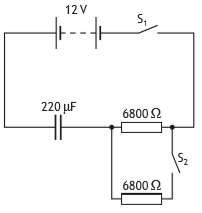 The 12 V battery has negligible internal resistance.(a)Switch S1 is closed and the capacitor charges in a time of 7·5 s.Calculate the initial charging current.3(b)Calculate the maximum energy stored by the capacitor in this circuit.3(c)Switch S1 is opened.The capacitor is discharged.Switch S2 is now closed and then switch S1 is closed.State whether the time taken for the capacitor to fully charge is greater than, equal to, or less than the 7·5 s it took when only switch S1 was closed.You must justify your answer.229.A student investigates the charging of a capacitor.The student sets up the circuit as shown using a 47 μF capacitor.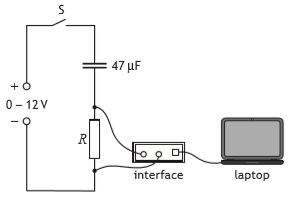 The capacitor is initially uncharged. The switch S is now closed. A laptop connected to an interface displays a graph of current against time as the capacitor charges.(a)The variable voltage supply is set to 6·0 V.Calculate the maximum charge stored by the capacitor.3(b)The graph shows how the current I  varies with time t  as the capacitor charges.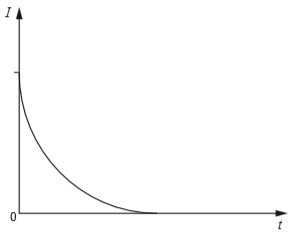 Switch S is opened and the capacitor is discharged.The resistor R is now replaced with one that has a lesser resistance.Switch S is again closed and the capacitor charges.Sketch the above graph, then add a line to show how the current now varies with time as the capacitor charges. Lines must be labelled.
2(c)Suggest an alteration the student could make to this circuit to increase the maximum energy stored by the 47 μF capacitor.
129.(continued)(d)The use of analogies from everyday life can help improve the understanding of physics concepts.Vehicles using a car park may be taken as an analogy for the charging of a capacitor.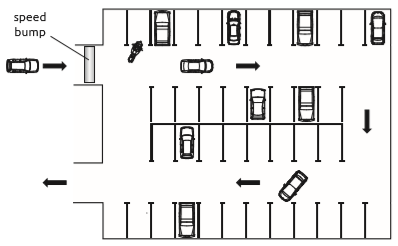 Use your knowledge of physics to comment on this analogy.330.Recent innovations in capacitor technology have led to the development of "ultracapacitors". Ultracapacitors of a similar size to standard AA rechargeable cells are now available with ratings of around 100 F with a maximum working voltage of 2·7 V. By comparison, AA rechargeable cells operate at 1·5 V and can store up to 3400 mA h of charge.
(charge  in mA h = current  in mA x time  in hours)Use your knowledge of physics to compare the advantages and/or disadvantages of using ultracapacitors and rechargeable cells.
3